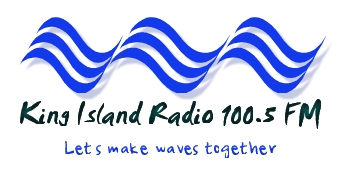 APPLICATION FOR MEMBERSHIP 2019 - 2020Thank you for your interest in King Island Radio 100.5 FM. As a valued member of King Island Community Radio Inc 100.5 FM, you are entitled to vote at member meetings, attend events for members, receive notices and information by mail or email, and participate in all other membership benefits. When you tune to 100.5 FM, the voice or music you hear is there because of you.Please choose your membership type (tick the appropriate box below), and enclose a cheque, money order or cash.For Direct Credit: Westpac, King Island Community Radio  BSB 037 602  Account No 17 1965, and please put your surname and “KICRMember” in the descriptionYour personal details - these are kept as private. However, under our Rules of Association, we are obliged to make our membership list (including addresses) available to any member who asks to see them.For a family application, please write down an adult family representative here, and write down family members.As a member, you can become involved in the station’s activities and develop new interests. For example, you could join a subcommittee or learn new skills. We have subcommittees and training for on-air programming; presenting, fundraising, events and social activities; technical equipment; and outside broadcasting. You can receive member only exclusives, discounts, enter member only competitions and giveaways.Yes, I’d like to help as a volunteer (briefly describe how): _______________________________________________________________You could do presenter training, and become an on-air presenter. Yes, please! (tick):  ______You could do technical training & support our online presence or broadcast technical             Yes, please! (tick): _____If you’re a business, club or Association, you could become a sponsor. Tell me how (tick):              ______As a member, I agree to uphold the Rules of Association and Code of Conduct of King Island Community Radio Incorporated, and to act in the interests of the radio station. Please note that our Rules of Association requires that all membership applications are subject to approval by the Committee of Management.Signed: ___________________________________  Date: ____________________(If you return this form by email, the act of returning it constitutes your agreement as though you had signed the form.)This membership will expire on 30 June 2020.To keep up to date with what’s happening at King Island Radio 100.5 FM, please visit our website atwww.kingislandradio.com or www.facebook.com/KingIslandRadio If you’re not an Internet user, we’ll send you information from time to time by Australia Post.Thank you again for your support!TypeTickAnnual CostNotesSingle Concession*:$10Single$15Family:$30Association/Club:$50Business under 5 employees/contractors$70Business over 5 employees/contractors$90Corporate/Government – over 50 employees$150* full-time students, health care card holders and aged pensioners* full-time students, health care card holders and aged pensioners* full-time students, health care card holders and aged pensioners* full-time students, health care card holders and aged pensionersName:PO Box:(PO Boxes will be used for mailouts when given.)(PO Boxes will be used for mailouts when given.)(PO Boxes will be used for mailouts when given.)Address:Postcode: email:Phone (home):Phone (home):Phone (work):Phone (work):Mobile:Mobile:Family Applications: names of family members:Family Applications: names of family members:Given Name:Please tick the correct information:AdultMinorAdultMinorAdultMinorAdultMinorAdultMinorApprovedPaidDate